Konečně začalo jaro. Venku září a hřeje sluníčko. Ptáci hlasizpívají. Děti jsou jako na trní. Nezavřou pusu, skáčou na židli jako opištěbetají jako kuřata. 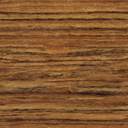 